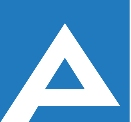 Agenţia Naţională pentru Ocuparea Forţei de MuncăLista candidaţilor admişi la concursul pentru ocuparea funcţiei publiceŞef al Agenţiei pentru Ocuparea Forţei de Muncă a raionului TaracliaNotă: Persoana care a depus dosarul de concurs prin e-mail se va prezenta la data de  19.04.2017, ora 09.30, în biroul 605, Secţia resurse umane, cu documentele originale pentru a se verifica veridicitatea actelor depuse, sub sancţiunea respingerii dosarului de concurs.Nr. d/oNume, PrenumeComentarii1.Taucci VladimirProba scrisă va avea loc la data 19.04.2017, ora 10.00, sala de ședințe2.Gherghi AndreiProba scrisă va avea loc la data 19.04.2017, ora 10.00, sala de ședințe